Sheena 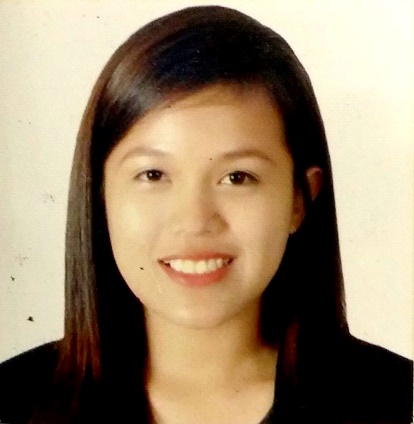 Email add: sheena.343890@2freemail.com C/o-Mobile no: +971505891826ObjectiveI am seeking employment with a company where I can grow professionally and personally. To enhance my learning and understanding with regards to different business transactions.To enhance my interpersonal skill with my employer, co-employees and clients.DEVELOPMENT/MOTIVATION:Resourceful and enthusiasticExceptional leadershipEffective in oral/written communicationDevelop rapport with clients, family, staff and co-employeesGood interpersonal skillsRelate well to people from a variety of culturesAble to maintain focus in demanding work environmentAlways find a way to effectively complete multiple tasks or assignmentsProven record of reliability and responsibilityRemain calm and professional throughout critical incidentsStrong analytical skills, capable of assessing conditions and implementing appropriate interventionResourceful problem solver capable of implementing solutions to complex problemsCommitted and responsibleCan adapt easily to new situationsEducational AttainmentTertiary			University of Mindanao Tagum Campus			Arrellano St. Tagum City			Bachelor of Science in Business Administration Major in Management AccountingS.Y. 2008-2012Secondary		Tagum City National High School			Manga Visayan Village, Tagum City			S.Y. 2004-2008Elementary		Magugpo Pilot Central Elementary School			Mabini St. Tagum City			S.Y. 1998-2004Profession:Civil Service Professional Eligibility Career Service Professional ExaminationMagugpo Pilot Cental Elementary SchoolTagum City, PhilippinesOctober 26, 2014Trainings/Seminar attended: On-the-job training Audit group F, Commission on AuditProvince of Davao Del NorteNovember 28, 2011-March 12, 2012CPE on the ROAD SeminarFebruary 19, 2010Molave Hotel, Tagum CityJPAMA General AssemblyUniversity of Mindanao Tagum CampusSeptember 25, 2010Personality Development SeminarUniversity of Mindanao Tagum CampusFeb. 25, 2012Pre-Employment Seminar for Local Applicants (PESLA)University of Mindanao Tagum CampusFeb. 16, 2012Work Experience:Mediation Technical	Department of Justice (City Prosecution Office)Assistant	Hall of Justice, Mankilam, Tagum City, Philippines	July 1, 2015 – June 30, 2016Job description 			-receiving cases for mediation from records officer	-encoding and scheduling of mediation through the availability of mediator (City Prosecutor)	- Informing the complainant and respondent through phone or mail for their scheduled mediation	- Assisting the Mediator in their mediation and helping with signing and completing of the necessary forms	- encoding the successful and failed mediations-forwarding of the result to records officer-make end of the month reportsBank Teller 			Metropolitan Bank and Trust Company					Rizal St. corner Abad Santos St., Tagum City, Philippines					January 1, 2015 – April 14, 2015Job description	-Cash checks after ensuring that signature are valid
-Receive checks and post entries into correct accounts
-Manage balancing duties akin to currency, coins and checks
-Verify dates on incoming checks
-Receive cash from armored cars and count and verify cash
-Verify cashier’s checks
-Sort, file and record deposit slips
-Manage specialized services such as checking and savings accounts
-Provide account balance information to clients
-Accept and process loan payments
-Transfer funds at the request of clients
-Ensure that the cash drawer is balanced and maintained at all times
-Cross sell bank’s products
-Perform end of the day recap of money and bank slips
-Take advantage of sales opportunities to attract new customers
-Post all cash and credit card entries into the database
-Organize and restock workstation with supplies
-Stamp receipts and verify that the customer is who he or she claims to be
-Compare signatures, photos and ID to verify customersCollection Agent			Teleperformance (Telephilippines)2nd Floor, SM City Davao Annex, Quimpo Blvd, Talomo District, Davao City, PhilippinesApril 1, 2014 – August 16, 2014		Job Description			- Collect payments on past due bills.-Create a list of people who have not made payments.-Organize list according to severity of delinquency.-Inform clients of overdue accounts and amount currently owed.-Attempt to collect payment.-Ensure all customer information is correct, including phone   numbers and addresses.-Listen to customer's story and determine if debt can be collected.-Set up repayment plans and new terms of sale.-Record new commitment to repay debt.Front desk cashier and		Big 8 Corporate HotelOutlet cashier			National Highway, Tagum City, PhilippinesDecember 11,2012 – December 26, 2013	Job Description		Front desk cashier 	-welcomes guest and receive payment for their reservations and    bookings-coordinate to housekeeping department to check the room before check out-checks out guests and collects their payment-do the reports after end of shift		Outlet cashier		-assigned at the amenities of the hotel					-make the guest comfortable with their stay					-assist guest with their needs-collects for the payment-make end of shift payment reportsPersonal DataDate of Birth		: 	January 21, 1992Civil Status		: 	MarriedCitizenship		: 	FilipinoJoining			: 	ImmediateI hereby certify that the above statements are true and correct to the best of my knowledge and belief.